DIRECCIÓN DE RECURSOS MATERIALES DE LA SECRETARÍA DE FINANZAS Y DE ADMINISTRACIÓN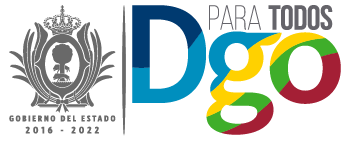 PROVEEDOR: RETINA TECH AGENCY, S.A. DE C.V.MONTO DEL CONTRATO ANTES DEL I.V.A.: $ 3,356,422.41FECHA DE INICIO DEL CONTRATO: 22 DE MARZO 2022FECHA DE TERMINACIÓN DEL CONTRATO: 30 DE SEPTIEMBRE DE 2022